   Вы  приняли  решение  осенью  отвести  ребенка  в  детский сад.  У  Вас  есть  три  месяца,  чтобы  подготовить  Вашего  малыша  к  важному  этапу  его  жизни – поступлению  в  детский  сад.  До поступления в детский  сад Необходимо  приблизить  режим  дня  ребенка  к  детсадовскому:Подъем – 6.30-7.30Прием пищи – 8.30, 11.40, 15.10,  16.20Дневной сон – 12.30-15.00Ночной сон – с 21.00 Научите  ребенка  самостоятельно  есть,  раздеваться  и  одеваться (в  рамках  возрастных  возможностей),  обязательно – пользоваться  горшком! Закаливайте  ребенка (ходьба  босиком,  водные  процедуры и т.д.) – это  поможет  укрепить  не  только  иммунную,  но  и  нервную  систему  малыша. Примерно  за  месяц  до  сада  ограничьте  время  пребывания  рядом  с  ним. Создавайте  ситуации,  когда  ребенок  сам  захочет,   чтобы  мама  отлучилась  на  некоторое  время (сделать  маме  сюрприз,  выполнить  ее  поручение). Придумайте  свой  ритуал  прощания и ребенку  будет  проще  Вас отпускать.  Формируйте  необходимые  навыки  общения  с  другими  детьми:  научите  малыша  здороваться  с  группой  детей,  предлагать  сверстникам  свои  игрушки,  попросить  разрешение  играть  с  ними,  правильно  реагировать  на  отказ. Если  у  Вашего  малыша  сохранились  вредные  привычки (сосание  пустышки,  пальца,  кормление  с  книжкой,  мультфильмами и др.),  отучайте  от  них  постепенно  дома. Внушайте малышу, что ему будет хорошо в детском саду, что его ждут воспитатели  и  друзья.   Первые дни в детском  саду Первый раз желательно привести малыша в детский сад утром ближе к концу завтрака, накормленного. Первые 2 – 3 дня приводите ребенка на 1 – 3 часа, постепенно увеличивая время его пребывания в группе. Приводя ребенка в детский сад, не передавайте ему свое беспокойство: не стойте у дверей, не подсматривайте в окно, отдавайте ребенка воспитателю спокойно. Не обсуждайте при ребенке проблемы, касающиеся сада. Старайтесь в выходные соблюдать такой же режим дня, что и в саду. В период адаптации уменьшите просмотр телевизора, посещение гостей и  любых новых событий. Новизны у ребенка и так хватает! Не ругайте его за то, что он слишком громко кричит или быстро бегает — это ему необходимо. В период адаптации ребенку просто необходимо "выпускать" эмоции в привычной домашней обстановке, не вызывающей скованности.   Если ребенок очень  привязан  к  маме  и  с трудом расстается с ней,  то возможно, водить его в детский сад  будет  папа. Малыш может принести в группу «частичку дома» -  любимые игрушки, книжки  или предметы, с которыми он не расставался дома. В присутствии  ребенка   избегайте  критических  замечаний  в  адрес  детского  сада  и  его  сотрудников.  Никогда  не  пугайте  его  детским  садом.                 Важно  помнить:   Адаптация к детском  саду – это  показатель того, как родители готовы поддерживать ребёнка, помогать ему преодолевать трудности.  Будьте внимательными к малышу в этот нелегкий для него период. ОБЯЗАТЕЛЬНО!  Хвалить и благодарить, что помогает маме управиться с делами, восхищаться умением ладить со всеми в группе, дарить ему мелкие подарки, чаще целовать и обнимать!МОУ «Средняя  школа  № 35»/дошкольные  группы/Памятка«Ребенок идет в детский  сад»Рекомендации   родителямПедагог – психолог:Гаврилова  Марина  Анатольевна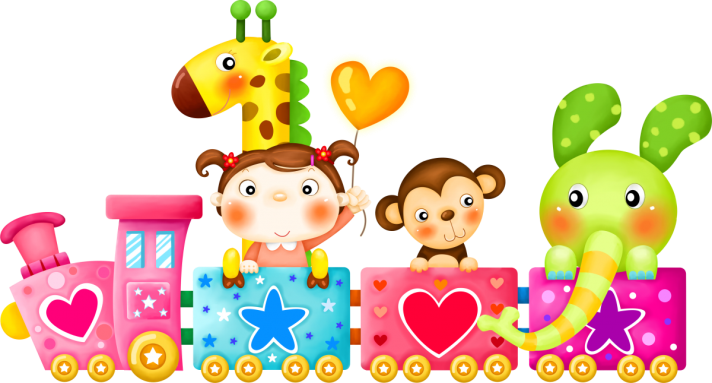           Хорошего  Вам  лета!Много  гулять,  плавать,  греться  на солнышке,закаляться,  кушать «витаминчики»  и  готовиться  к  новому,  очень  важному  делу!                   Ждем  вас!